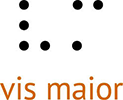 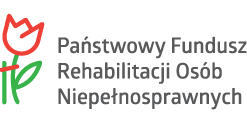 ZGŁOSZENIEdo uczestnictwa  w   projekcie „Kurs na samodzielność 2021 – szkolenie w miejscu zamieszkania”Zanim wypełni Pan/Pani zgłoszenie, proszę zapoznać się z treścią ogłoszenia o rekrutacji uczestników projektu.Na szkolenie w miejscu zamieszkania można zgłosić się łącznie ze zgłoszeniem na szkolenie podstawowe (szkoła letnia) lub na szkolenie zaawansowane (zjazdy weekendowe).Proszę o dokładne i czytelne wypełnienie zgłoszenia. Na ostatniej stronie znajduje się miejsce na własnoręczny podpis. Wypełnione zgłoszenie wraz z kopią orzeczenia o stopniu niepełnosprawności (lub dokumentem równoważnym np.: KIZ) proszę dostarczyć do siedziby Fundacji:emailem na adres biuro@fundacjavismaior.pl z tematem Kurs na samodzielnośćlub pocztą tradycyjną na adres Fundacja Vis Maior ul. Bitwy Warszawskiej 1920r. 10, 02-366 Warszawa, z dopiskiem Kurs na samodzielnośćJeśli zgłoszenie będzie wypełniane długopisem, proszę o używanie liter drukowanych. W przypadku przesyłania ręcznie wypełnionego formularza mailem, proszę go po wypełnieniu zeskanować wraz z orzeczeniem o stopniu niepełnosprawności.Imię i nazwisko: Adres zamieszkania – kod pocztowy, miejscowość, numer domu, numer mieszkania (jeśli występuje): PESEL: Województwo: Numer telefonu: E-mail: Stopień niepełnosprawności z powodu dysfunkcji wzroku:Wykształcenie: proszę zaznaczyć znakiem x właściwe dla Pana/Pani na dzień wypełniania formularza: przed obowiązkiem szkolnymzajęcia rewalidacyjneniepełne podstawowepodstawowegimnazjalnezawodoweśredniepolicealnewyższeStatus na rynku pracy- proszę zaznaczyć znakiem x właściwe dla Pana/Pani na dzień wypełniania formularza: nieaktywny zawodowoposzukujący pracy, niezatrudnionyposzukujący pracy, zatrudnionybezrobotnyzatrudniony w ZAZzatrudniony w ZPChzatrudniony na otwartym rynku pracynie dotyczy (np.: w przypadku osób emerytowanych, studentów) proszę wpisać przyczynęCzy jest Pan/Pani zarejestrowany/a w Powiatowym urzędzie pracy - na dzień wypełniania formularza. Proszę wpisać tak lub nie.Czy jest pan/pani uczestnikiem Warsztatów Terapii Zajęciowej – proszę wpisać tak lub nie.Czy jest Pan/Pani zatrudniony/a w Zakładzie Aktywności Zawodowej? Proszę wpisać tak lub nie. Czy jest pan/pani uczestnikiem Środowiskowego Domu Samopomocy?Proszę wpisać tak lub nie. Czy jest pan/pani mieszkańcem/podopiecznym placówek innych niż WTZ lub ŚDS, finansowanych ze środków publicznych na podstawie odrębnych przepisówProszę wpisać tak lub nie.Czy od 01.04.2021 uczestniczy Pani/ Pan  w projektach o podobnym charakterze w innych organizacjach? Jeśli tak, to proszę napisać od kiedy, w jakim rodzaju zajęć pan/pani uczestniczy i czy projekt jest dofinansowany ze środków PFRON? Proszę wskazać rodzaj zajęć, w których chce Pan/Pani uczestniczyć w ramach projektu. Wybrane zajęcia proszę zaznaczyć znakiem x.zajęcia z orientacji przestrzennej (doskonalenie techniki chodzenia z białą laską, nauka nowych tras, utrwalanie posiadanych umiejętności, ćwiczenie technik bezpiecznego poruszania się;zajęcia z poruszania się z psem przewodnikiem  (utrwalanie zdobytych umiejętności i zdobywanie nowych)Zdalne szkolenie i konsultacje z użytkowania nowoczesnych technologii (usługi internetowe, programy komputerowe, aplikacje na smartfony)Konsultacje w zakresie doboru sprzętu komputerowego i konfiguracji oprogramowania Proszę krótko uzasadnić chęć wzięcia udziału w projekcie:Oświadczam, że wszystkie podane przeze mnie dane są zgodne ze stanem faktycznym i prawnym.Oświadczam, że zapoznałem/zapoznałam się z treścią Ogłoszenia o naborze uczestników projektu oraz z Regulaminem i zgadzam się na zawarte tam postanowienia.Wyrażam zgodę na informowanie mnie o innych działaniach fundacji.Oświadczam, że wyrażam zgodę na przetwarzanie moich danych osobowych przez Fundację Vis Maior i Państwowy Fundusz Rehabilitacji Osób Niepełnosprawnych również na potrzeby przyszłych rekrutacji, zgodnie z art. 6 ust. 1 lit. a Rozporządzenia Parlamentu Europejskiego i Rady (UE) 2016/679 z dnia 27 kwietnia 2016 r. w sprawie ochrony osób fizycznych w związku z przetwarzaniem danych osobowych i w sprawie swobodnego przepływu takich danych oraz uchylenia dyrektywy 95/46/WE (ogólne rozporządzenie o ochronie danych). Dane osobowe zostaną przekazane do PFRON za pośrednictwem EGW w celu monitorowania i kontroli prawidłowości realizacji projektu przez Fundację oraz do celów sprawozdawczych i ewaluacyjnych realizowanych przez PFRON.Informacja pandemiczna ws Covid-19Oświadczam, że (proszę zaznaczyć właściwy punkt):Jestem osobą zaszczepioną końcową dawkąJestem osobą zaszczepioną pierwszą dawką, termin drugiej dawki to:Oczekuję na pierwsze szczepienie, termin szczepienia to:Jestem ozdrowieńcem, chorowałem/chorowałam na Covid-19 w miesiącu:Nie mogę się szczepić ze względu na mój stan zdrowiaNie zamierzam się szczepić.Data i podpisProjekt dofinansowany ze środków Państwowego Funduszu Rehabilitacji Osób Niepełnosprawnych. 